A) ESFUERZO INVERSORESFUERZO INVERSOR: Muestra la proporción que representan las operaciones de capital realizadas en el ejercicio en relación con la totalidad de los gastos presupuestarios realizados en el mismoFÓRMULA: Obligaciones reconocidas netas (Capítulos 6 y 7) / Total obligaciones reconocidas netas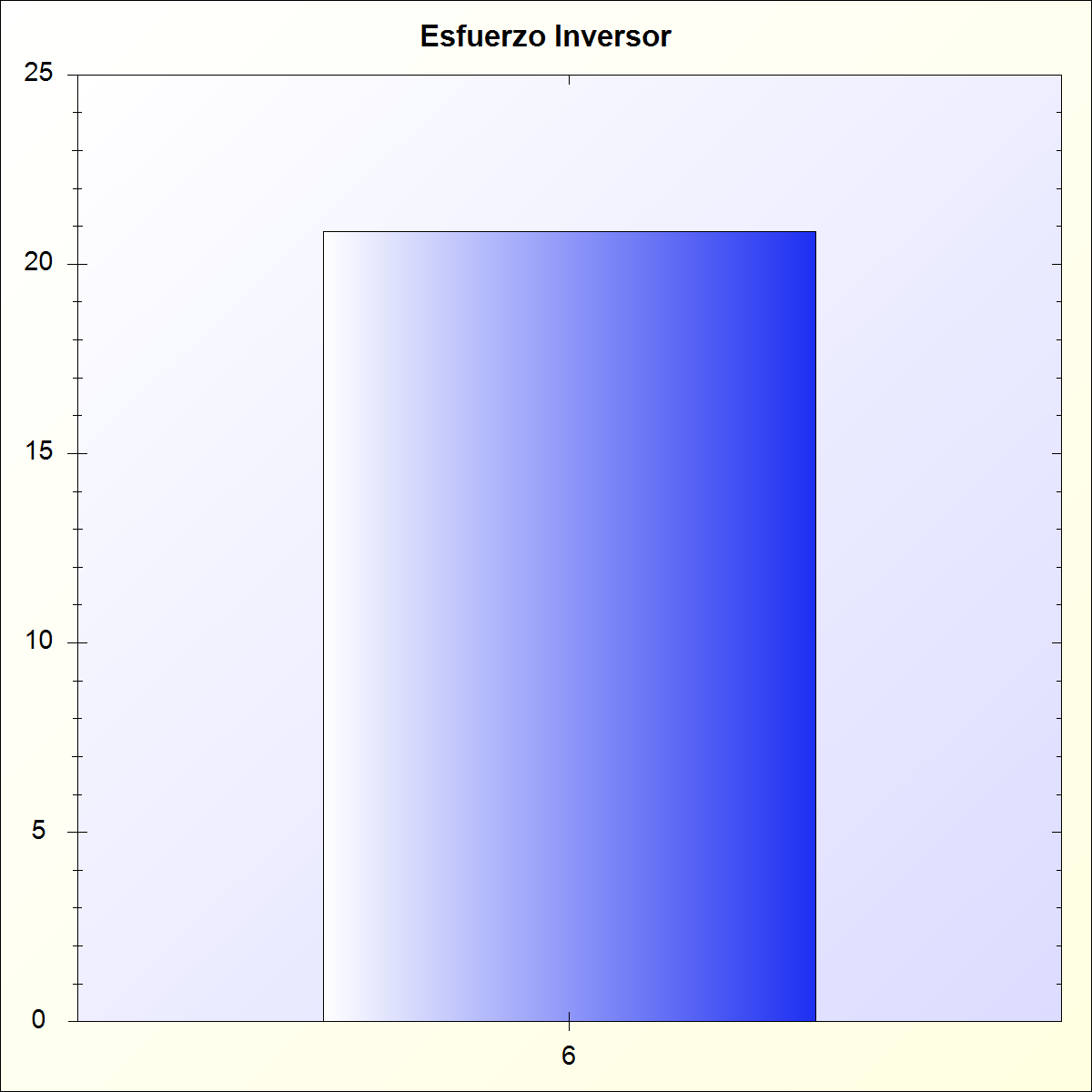 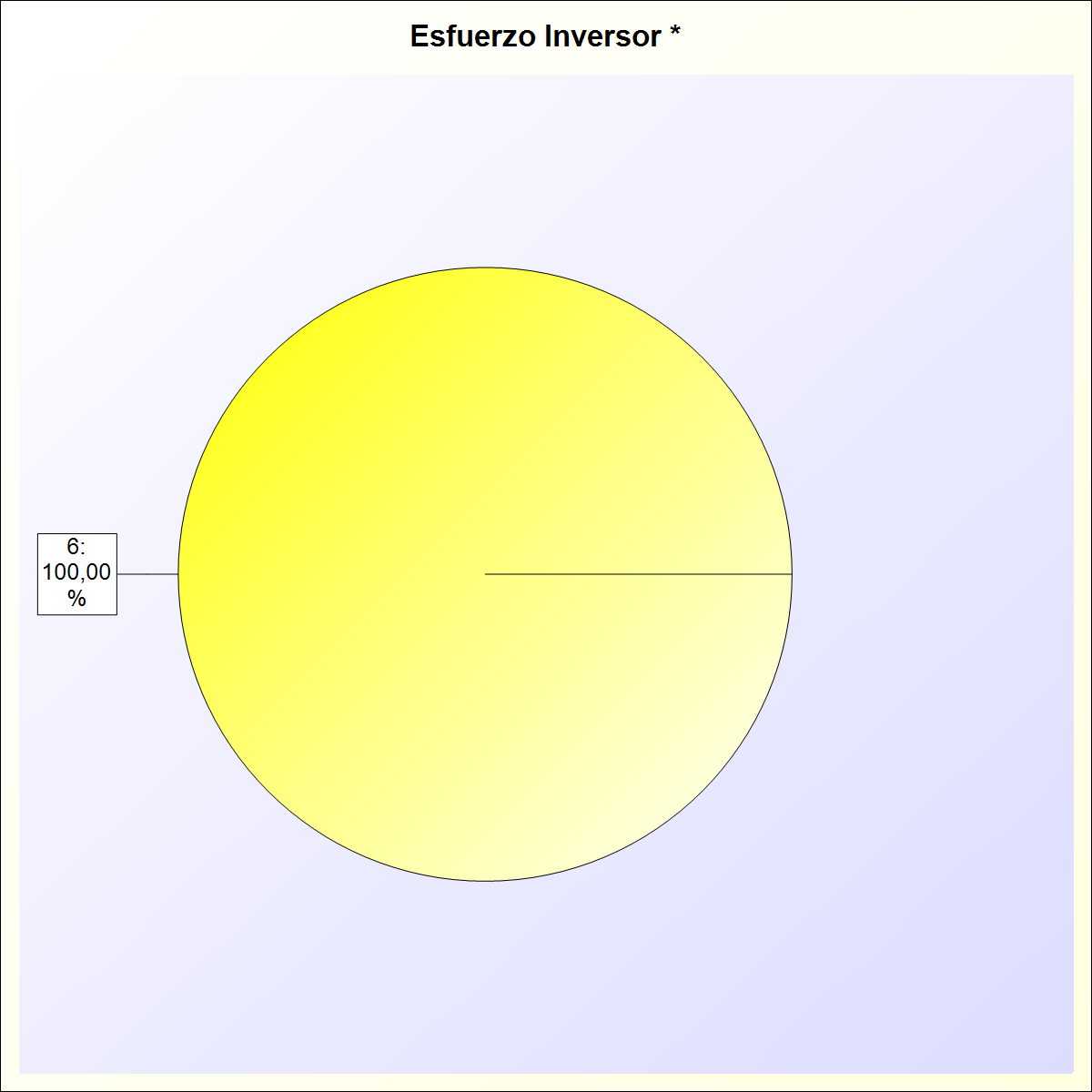 * -> Aporte relativo de cada detalle al valor total del indicadorCapítuloObligaciones Rec.Total Obligaciones Rec.Porcentaje6 - INVERSIONES REALES5.987.091,9928.705.682,3020,86 %TOTAL5.987.091,9928.705.682,3020,86 %